Coordinadora de Investigación de UVM obtiene Presea “Lázaro Cárdenas 2013”; recibe el galardón de manos del presidente Enrique Peña NietoDestaca por ser el mejor promedio del Doctorado en Ciencias Económicas, que cursó en el Instituto Politécnico Nacional Ofrece discurso oficial a nombre de los alumnos galardonados por el IPN México D.F., 22 de mayo de 2013.- La Dra. María Teresa Verónica Martínez Palacios, quien es Coordinadora Institucional de Investigación en la Universidad del Valle de México, recibió ayer la presea “Lázaro Cárdenas 2013”, que fue entregada por el Presidente Enrique Peña Nieto, durante una ceremonia celebrada en la Residencia Oficial de Los Pinos, en conmemoración por el 77 aniversario del Instituto Politécnico Nacional.El reconocimiento se hizo a 15 de los mejores alumnos de dicho instituto, entre los que destaca la Dra. María Teresa Verónica Martínez Palcios, quien cursó el Doctorado en Ciencias Económicas con enfoque en Finanzas en la Escuela Superior de Economía del Instituto Politécnico Nacional, del que egresó  con promedio de 10.  Para la Dra. María Teresa Verónica Martínez Palacios, haber obtenido esta presea significa mucho en su carrera, sobre todo curricularmente porque la experiencia le ha enseñado que para iniciar un nuevo proyecto profesional, no bastan las habilidades académicas que se tienen, - que hoy en día muchos las pueden adquirir-, pues un premio o un reconocimiento como el que acaba de recibir hace la gran diferencia.En la ceremonia el Presidente de México felicitó a los alumnos que por sus méritos se hicieron merecedores de la presea “Lázaro Cárdenas”, máximo reconocimiento a los más destacados alumnos de nivel Medio Superior, Superior, Maestría y Doctorado, académicos, investigadores y egresados del IPN. El evento sucede cada 21 de mayo,  en el marco del Día del Politécnico, y  es encabezado por el presidente de México en turno.Actualmente la Dra. María Teresa es una pieza fundamental en la Universidad del Valle de México, ya que parte de su labor es impulsar el desarrollo de la investigación en la institución, vinculado al desarrollo de la sociedad; da seguimiento puntual a convocatorias y proyectos que contribuyan a la solución de las demandas de las necesidades de la comunidad, recaba los datos y acciones que sustenten el trabajo que merece certificaciones de calidad académica, entre otras tareas. Obtuvo el Doctorado en Ciencias Económicas, por el IPN con mención honorífica, en julio de 2012. Es Maestra en Ingeniería de Sistemas con enfoque en Investigación de Operaciones, por la UNAM, también con mención honorífica; y es Actuaria por la Facultad de Ciencias de la UNAM.Ha obtenido diferentes premios como el Reconocimiento de la Fundación Sofía Kovalévskaia y la Sociedad Matemática Mexicana, con apoyo económico para realizar investigación en Matemáticas aplicadas a Economía y Finanzas (2012); Premio a la investigación, ESE-IPN, como alumna en proyecto “Modelos Económicos en Condiciones de Riesgo e Incertidumbre”, en la categoría de Investigación Aplicada (2011); Premio a la Mejor Tesis de posgrado “Matemática Aplicada 2009”,  y el premio en concurso nacional, apoyado por CONACyT por el trabajo “Aplicación de Gráficas y Juegos a las Negociaciones”, en el 2000.Es un honor para la Universidad del Valle de México contar entre su equipo de académicos con la Dra. María Teresa Verónica Martínez Palacios, a quien felicita por su destacada trayectoria a favor de la investigación.ARGJ/ 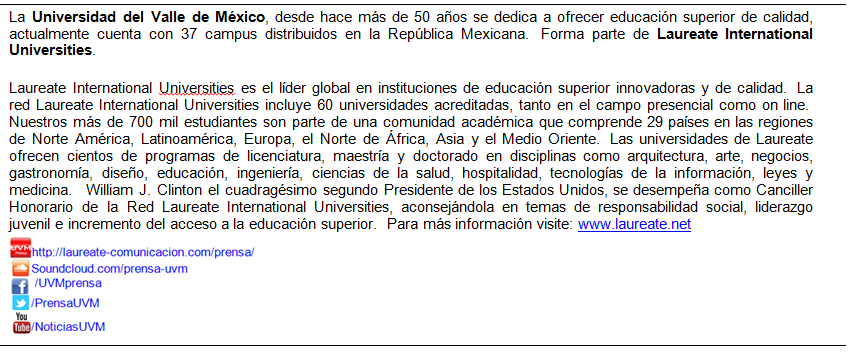 